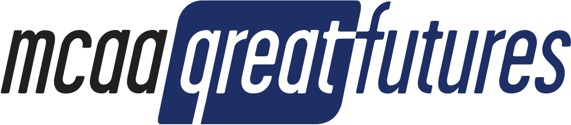 Chapter of Excellence GrantApplicationDate Submitted: ________________________________________________________Student Chapter Name/School: ____________________________________________Faculty Advisor: ________________________________________________________Student Chapter Leadership: ______________________________________________(School Logo/Photo – Optional)If you have any questions, please contact Megan Walsh 
via mwalsh@mcaa.org or at 301-869-5800. 
CategoryNarrative / PhotosNarrative / PhotosCommunity ServiceCareer DevelopmentCompetitionCurrent MembershipTotal MembersMembership GrowthNew MembersFundraisingTotal $ AmountField Trips# of TripsInternshipsTotalFall:                      (Students’ Names)Spring:                 (Students’ Names)Summer:              (Students’ Names)EmploymentTotalSummer:              (Students’ Names)Fall:                      (Students’ Names)Spring:                 (Students’ Names)Use of Grant FundsStrategy for Continued Growth & DevelopmentAdditional Information